Уважаемые родители, ребята! Предлагаю немного порисовать. А рисовать будем сначала простыми карандашами, а потом раскрашивать цветными карандашами.Для этого потребуется:- лист формата А4;- простой карандаш;- ластик;- цветные карандаши;- восковые мелки.А рисовать мы будем мордочки  обитателей зоопарка: львенка, ёжика, слона, котёнка, мышонка, зайчика, медвежонка, собачки, панды.Предлагаю поэтапные рисунки каждого животного: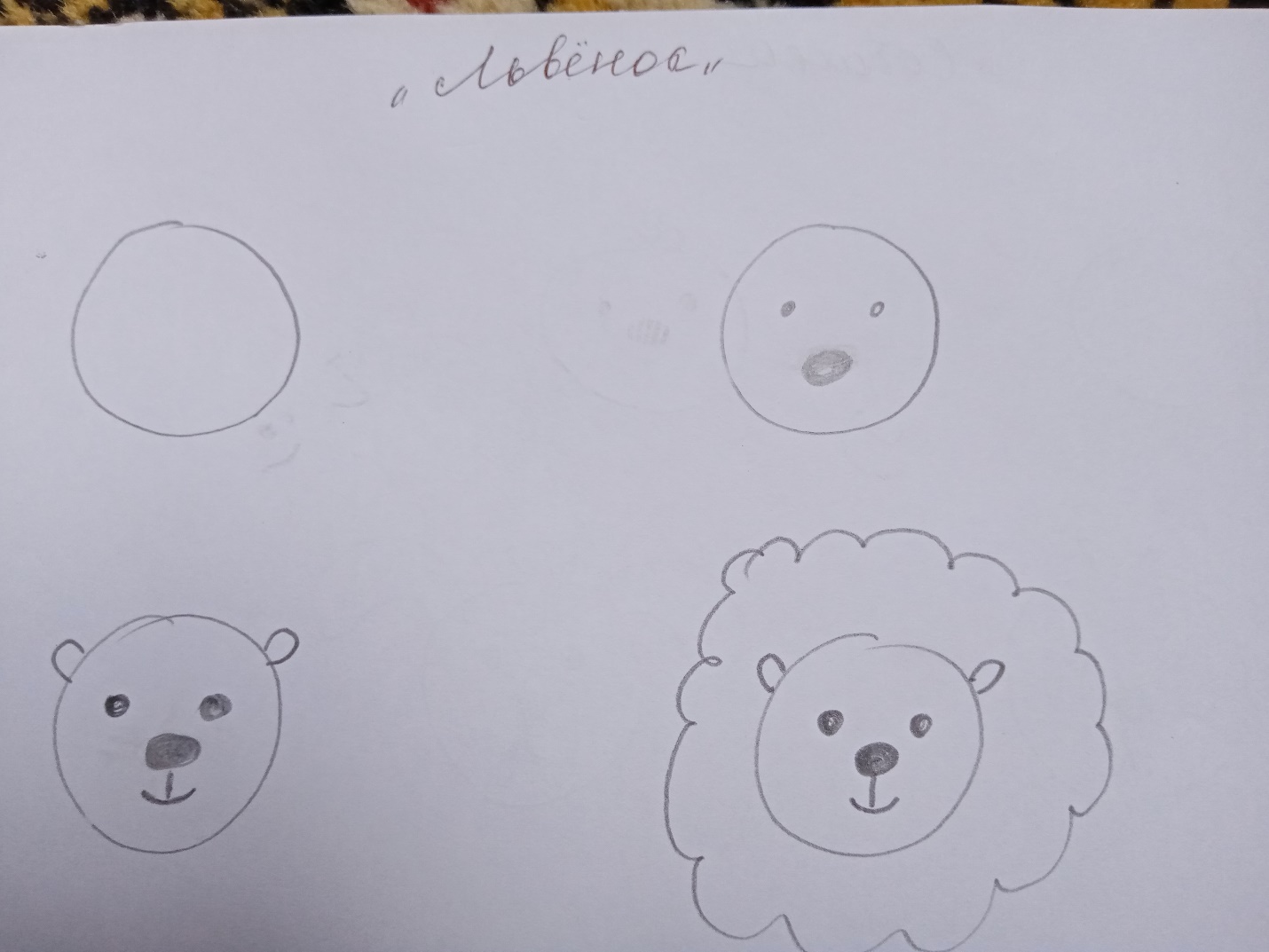 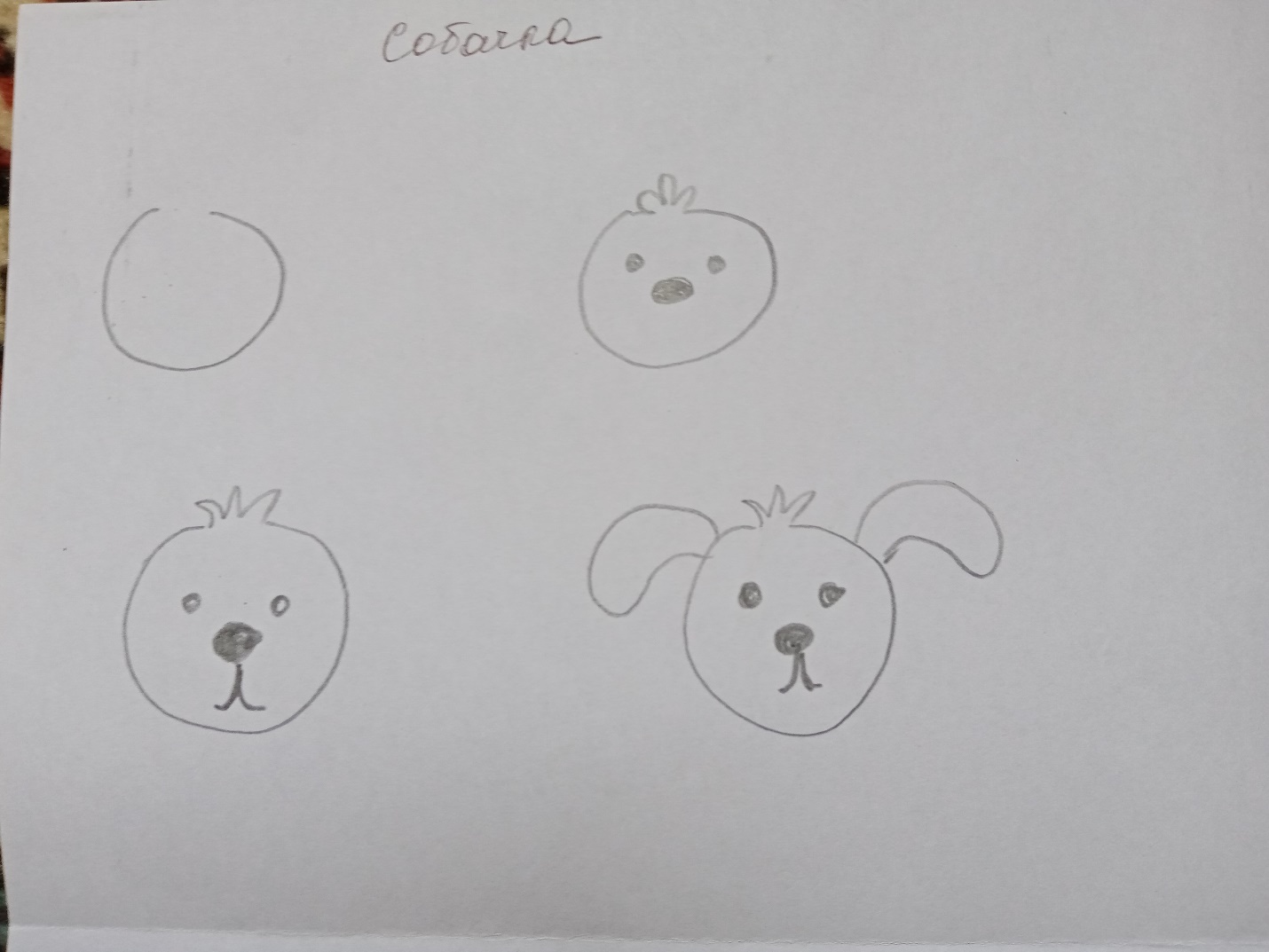 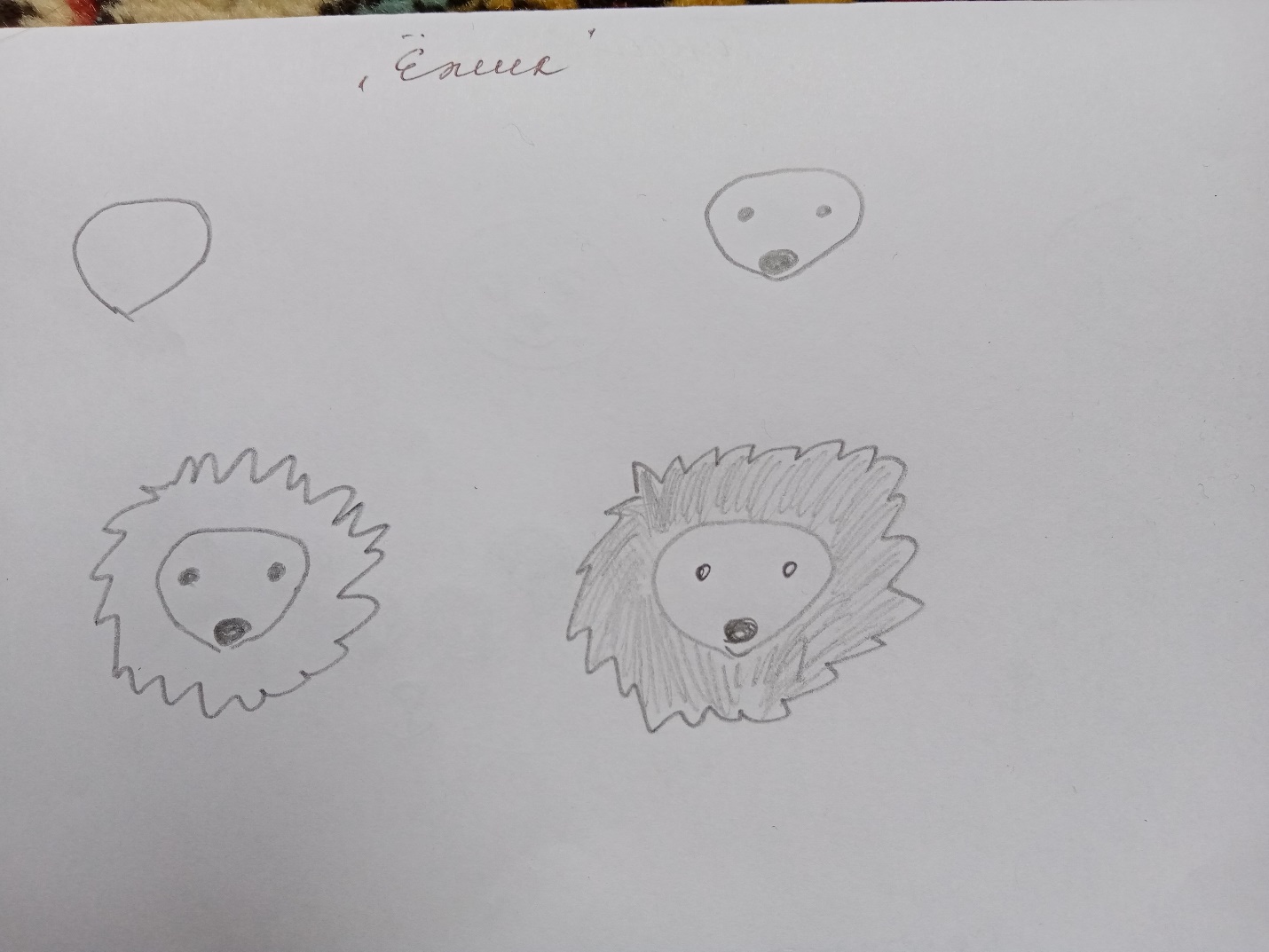 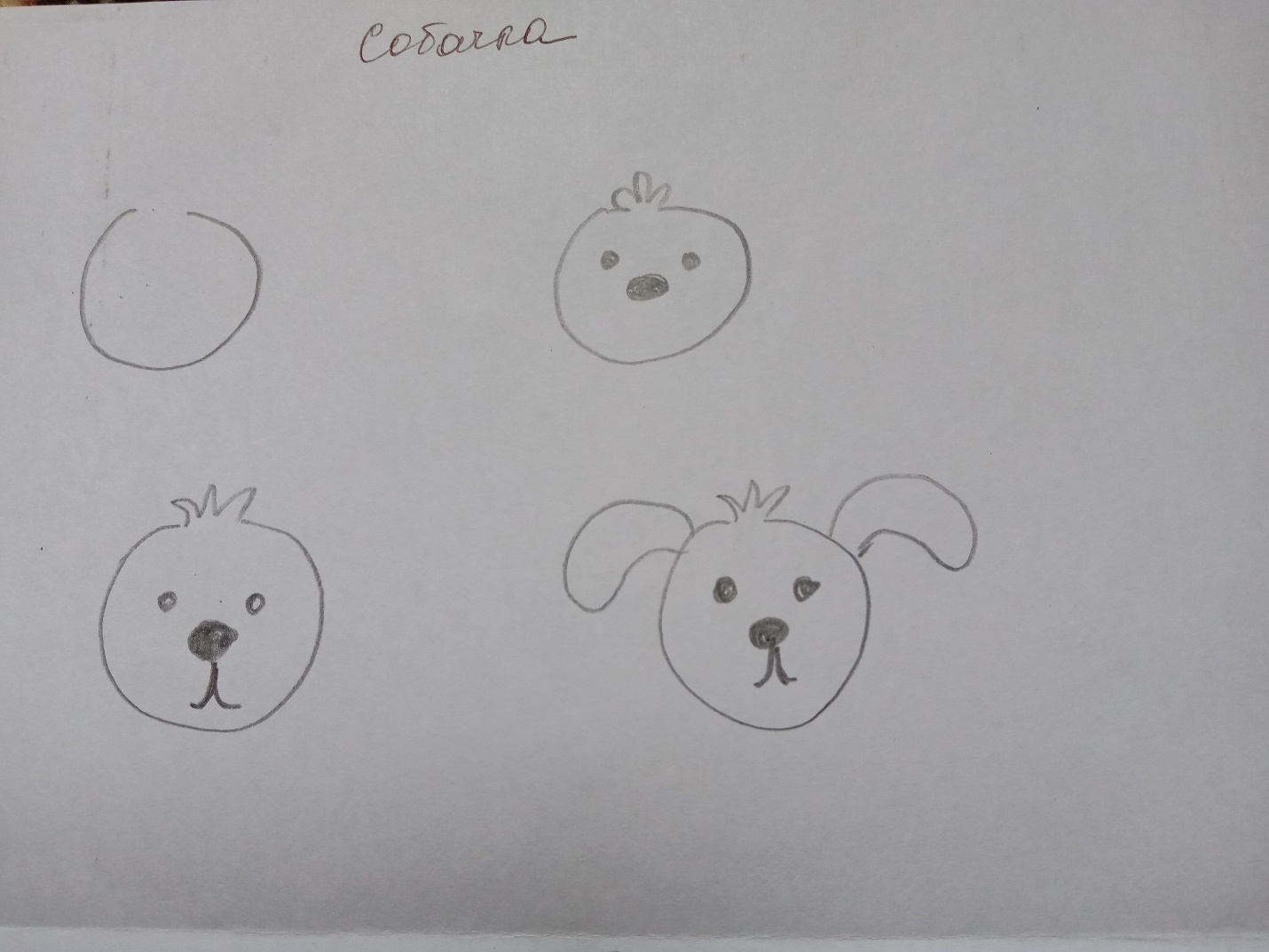 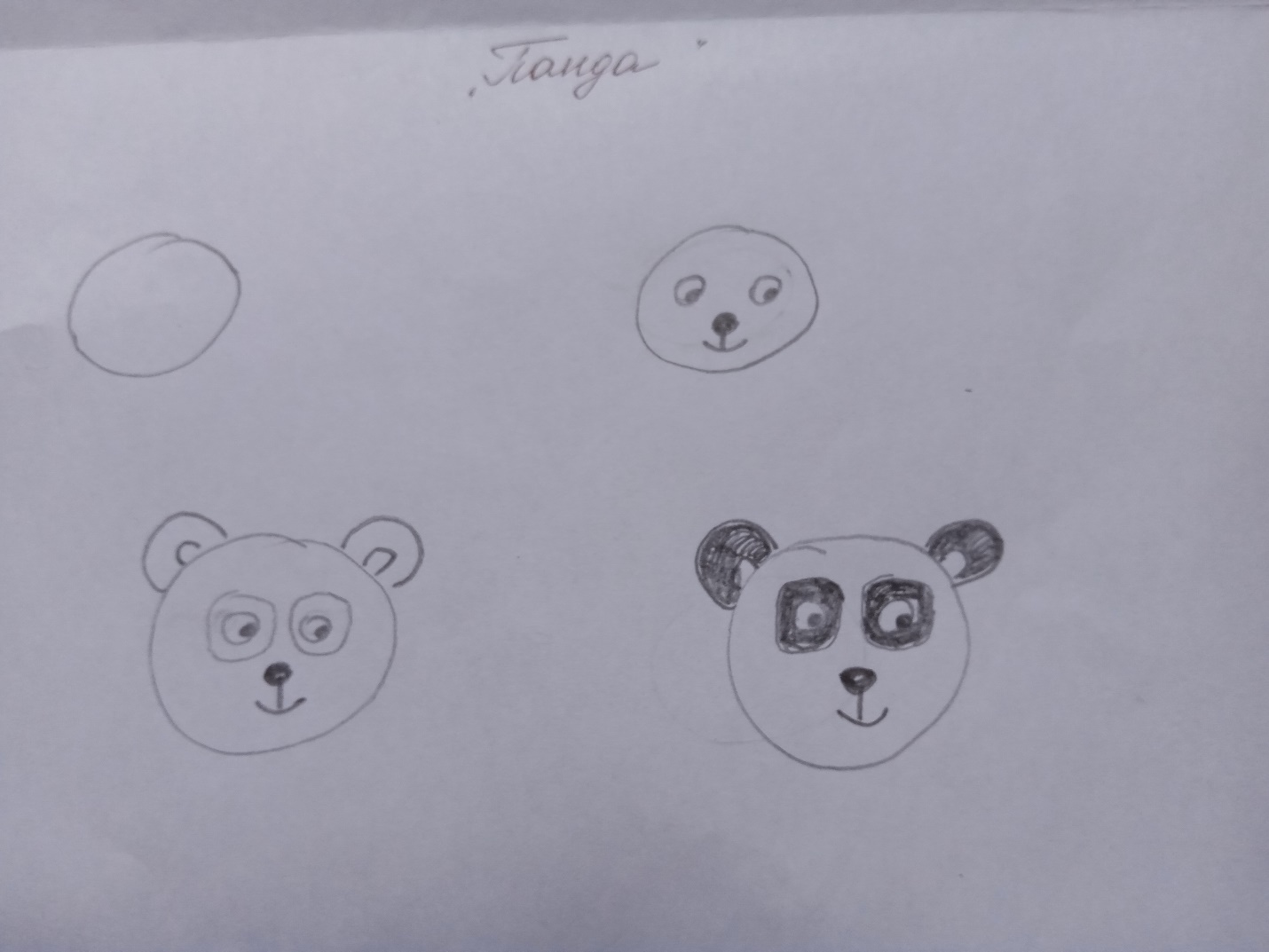 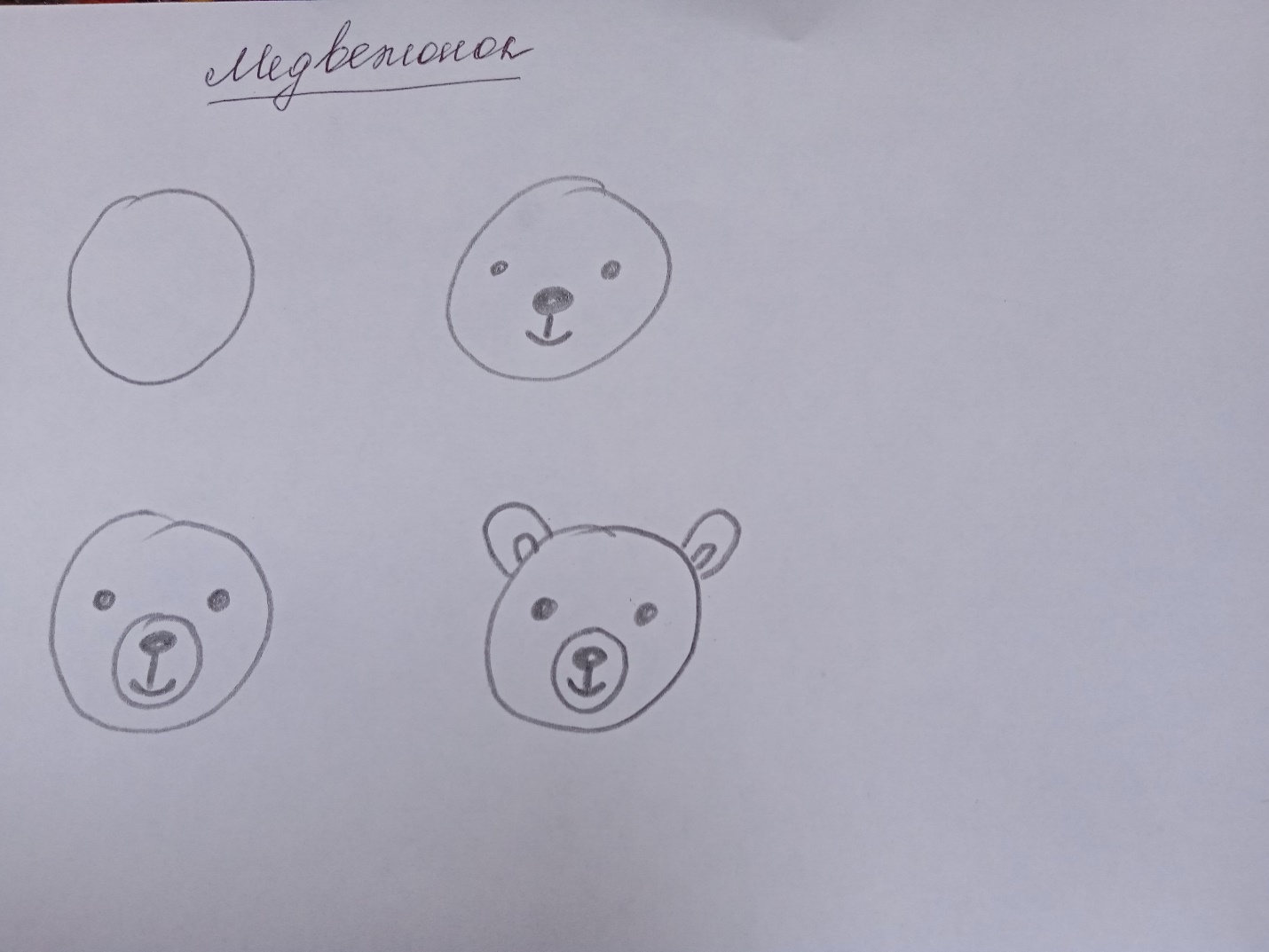 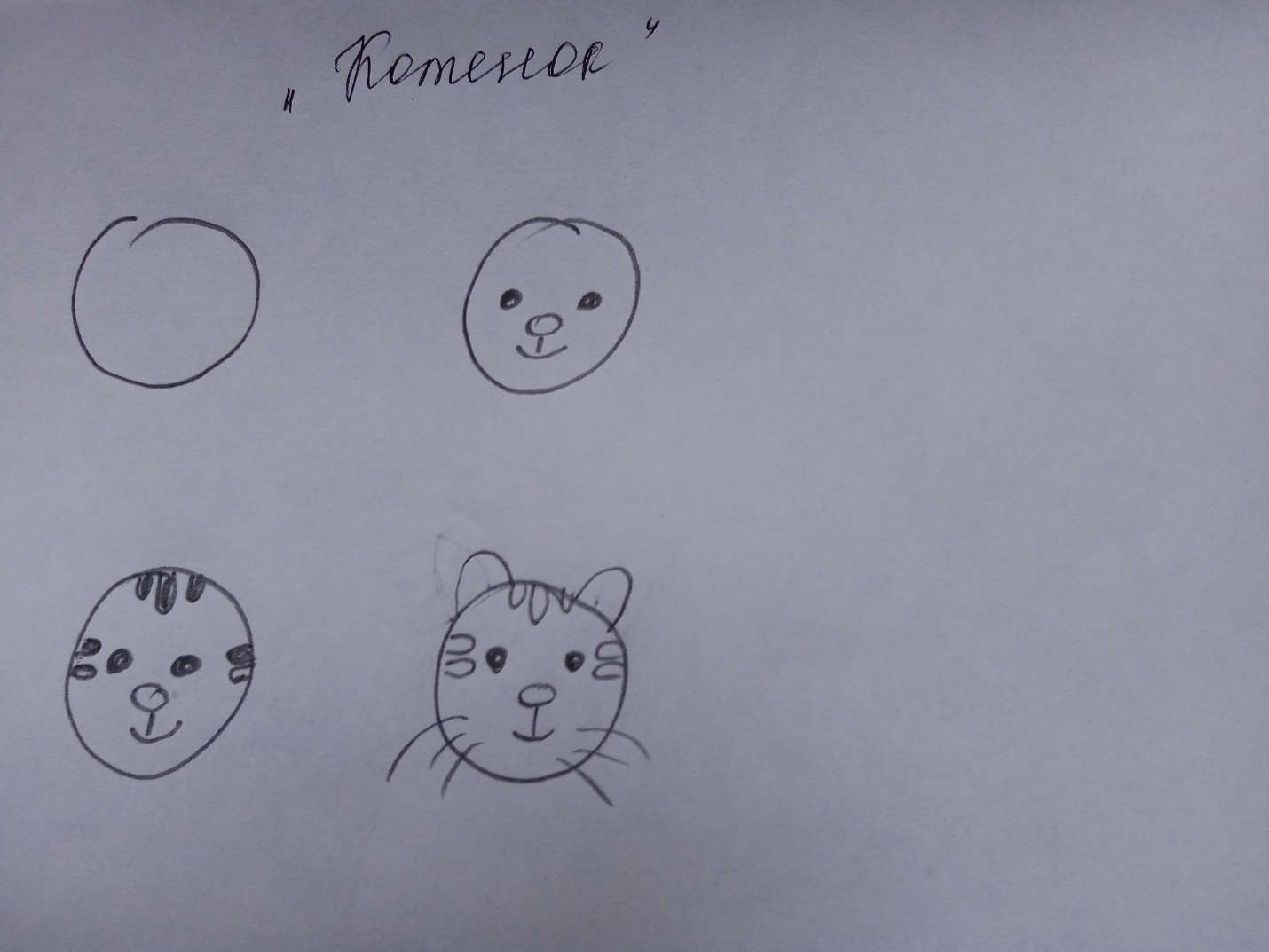 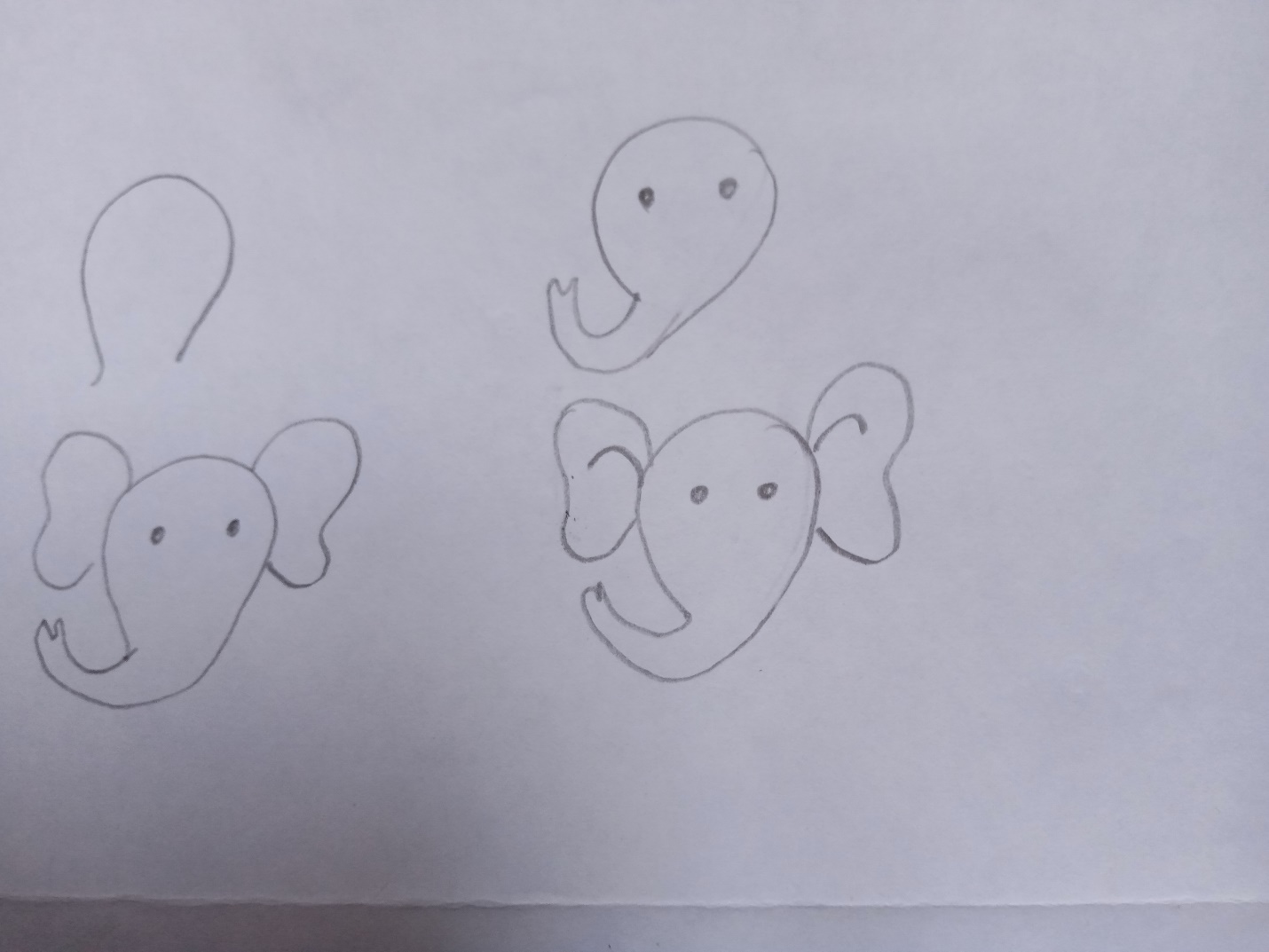 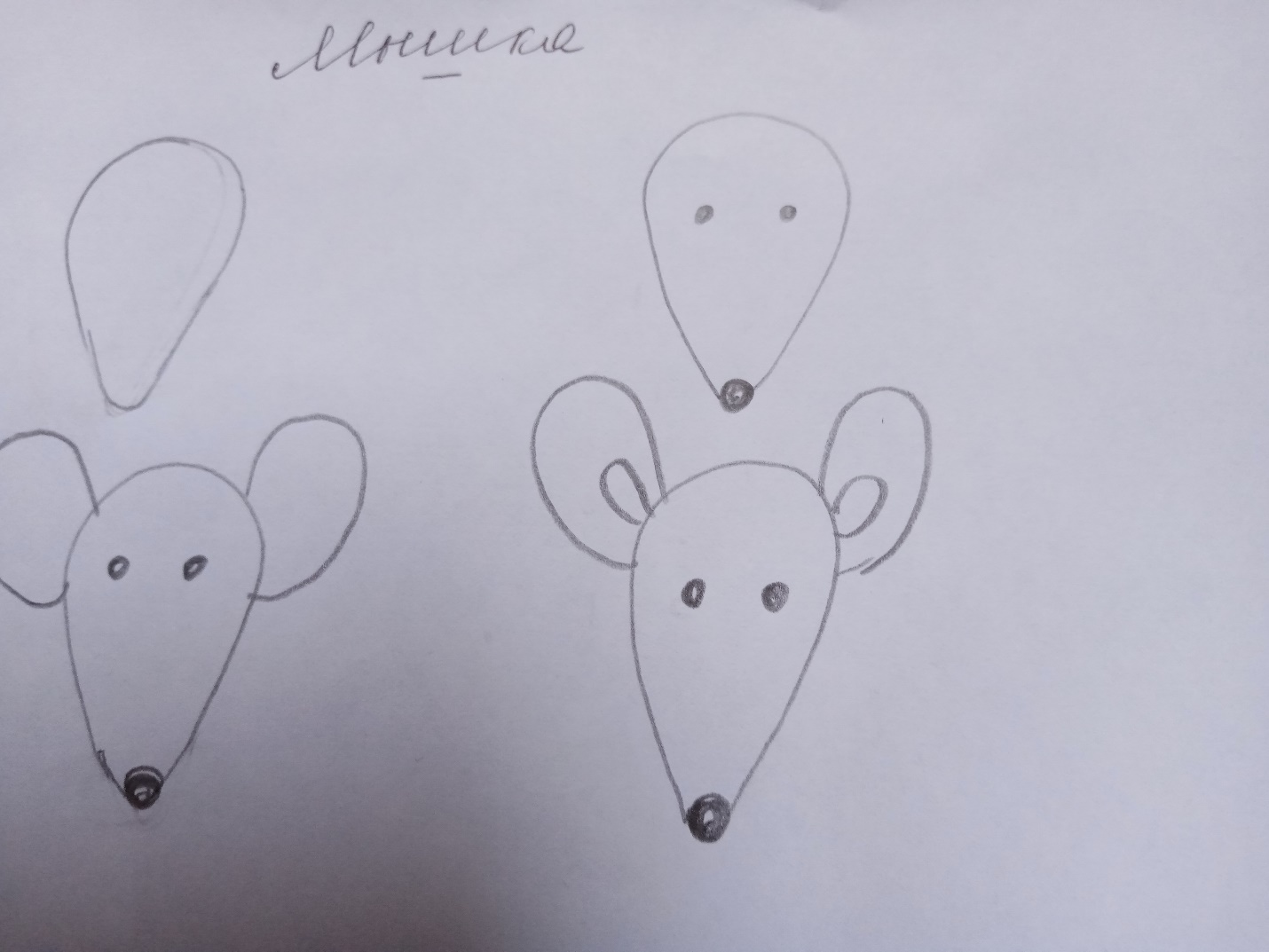 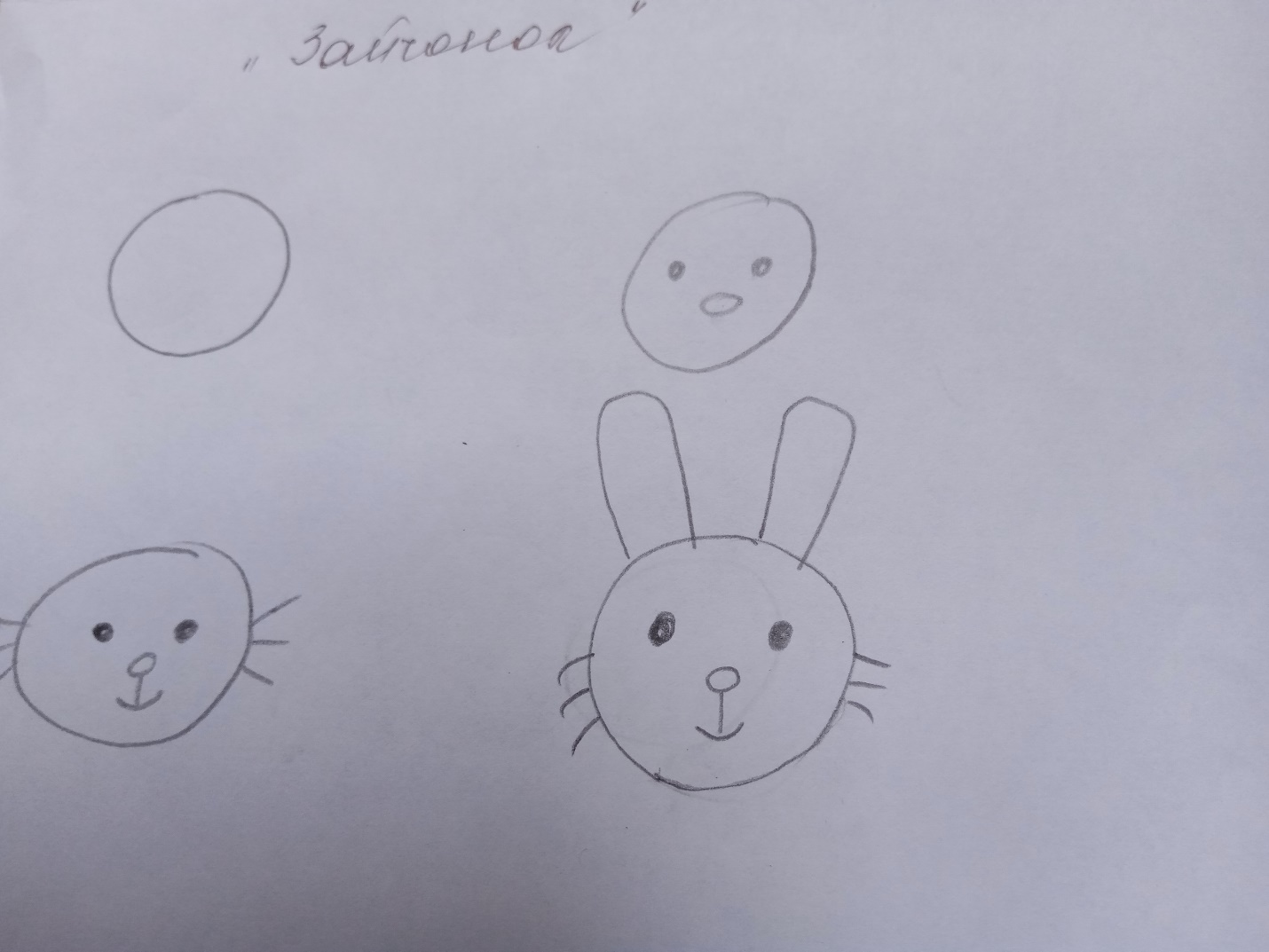 В результате должно получится вот так: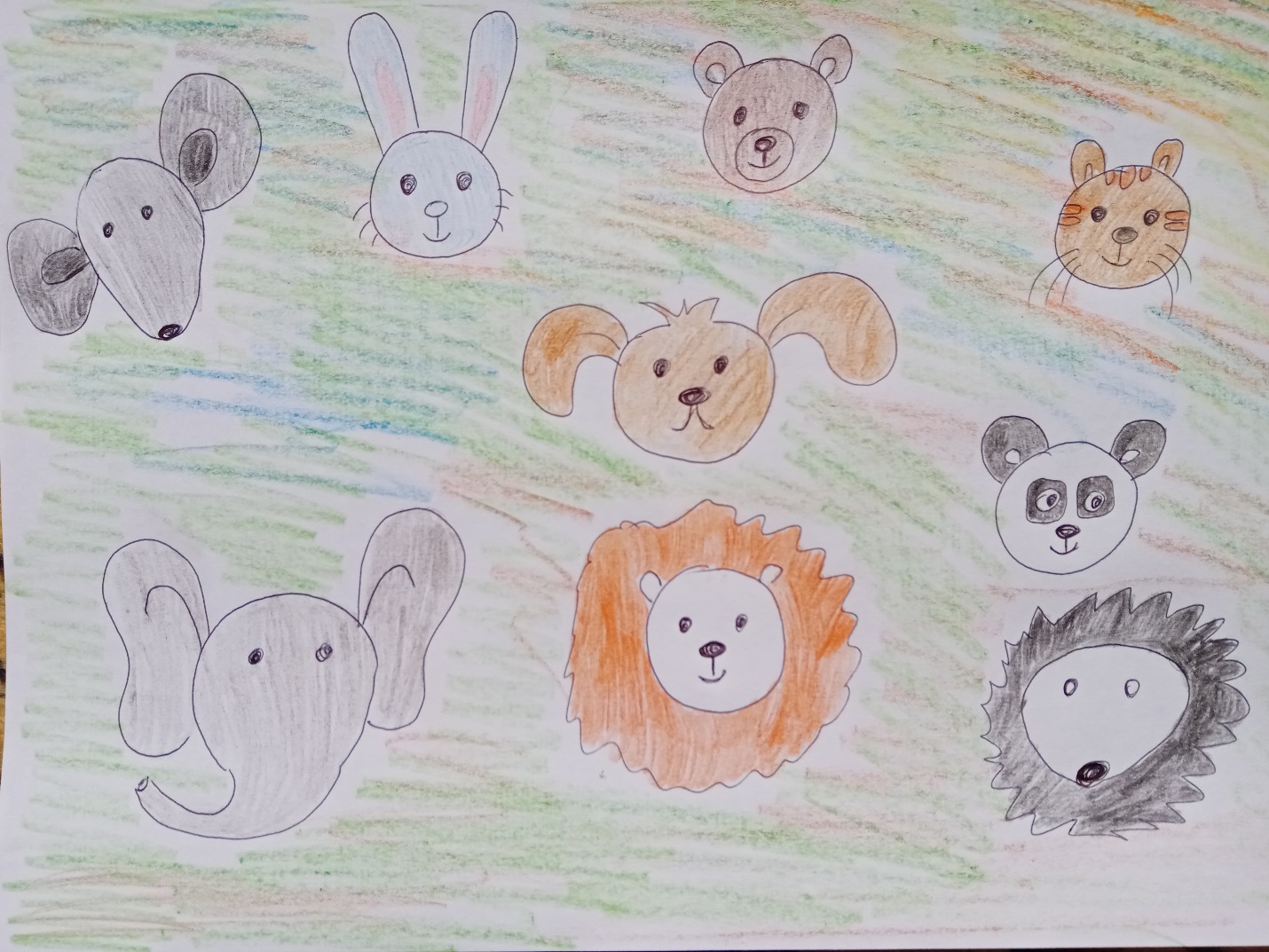 Выучим стихотворение про  зверей:Г. Ладонщиков* * *Эта рыжая плутовка И коварна, и хитра. Быстрых зайцев ловит ловко, Кур ворует со двора. И мышами поживиться Любит шустрая лисица.Вопросы для обсуждения• Послушай стихотворение Г. Ладонщикова. О ком это стихотворение? Что говорится в нём о лисе? За что поэт называет её плутовкой? Как ещё он называет лису? (Рыжая, коварная, хитрая, шустрая.) Как можно назвать это стихотворение?В. Орлов* * *У ежей подрос ежонок — Замечательный ребёнок. Но боятся мама с папой Малыша погладить лапойВопросы для обсуждения• Что ты знаешь о ёжике? Где он живёт? Как он выглядит? Чем ёжик может защититься от хищников? Тебе понравилось стихотворение В. Орлова о ёжике? Почему мама и папа боятся погладить своего сына-ежонка?Желаю удачи. Жду фотографий с вашими рисунками!